                                                                       Силабус навчальної дисципліни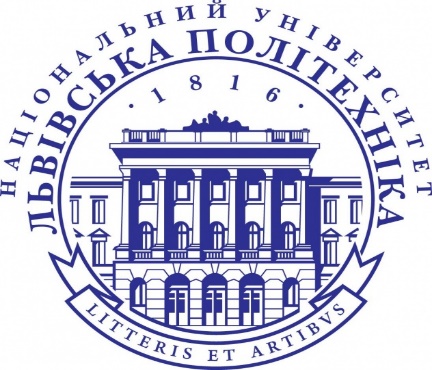                                «Викладач – дослідник журналістикознавець»                                        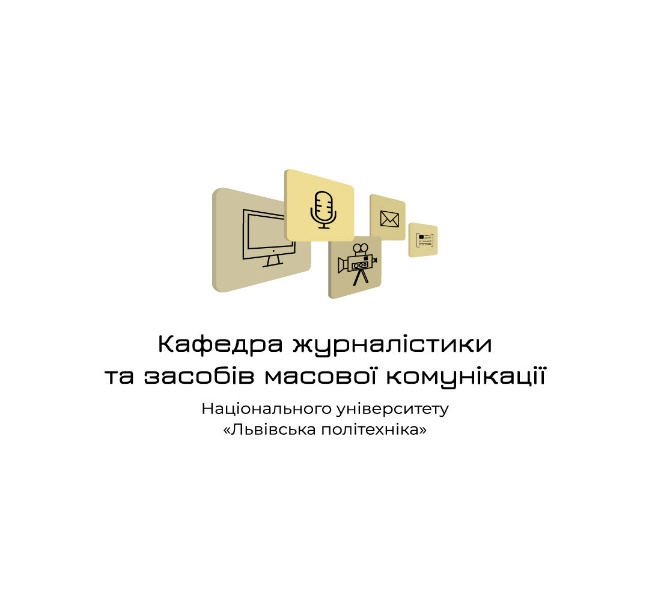                                         Рівень вищої освіти – другий (магістерський)                                               Спеціальність «Журналістика»                                               Освітня програма 061 «Журналістика»                                               Рік навчання: І, семестр 1                                               Форма навчання: денна, заочна                                               Кількість кредитів ЄКТС: 5                                               Мова викладання: українська                                               Лектор: Гарматій Ольга Василівна                                               Контактна інформація лектора: Olha.V.Harmatiy@lpnu.ua                                                Сторінка курсу у ВНС: https://vns.lpnu.ua/enrol/index.php?id=3295 ОПИС ДИСЦИПЛІНИ          Мета вивчення дисципліни – розуміння студентами статусу викладача як дослідника журналістикознавця, засвоєння основ специфіки викладання і проведення досліджень, уміння застосовувати теоретичні знання на практиці.         Під час вивчення курсу студенти ознайомляться із суттю діяльності викладача як дослідника журналістикознавця, методологією та підходами до викладання і дослідження.        У результаті вивчення дисципліни студенти повинні знати способи та методи успішного викладання та дослідження, теоретичні засади, правила, порядок та специфіку викладання і проведення досліджень, засвоїти теоретичні знання та вміти застосовувати їх на практиці.           Вивчення навчальної дисципліни передбачає формування та розвиток у здобувачів освіти  компетентностей:Інтегральна компетентність: Здатність успішно та зрозуміло викладати предмет, навчити студентів вміти виконувати спеціалізовані завдання та практичні проблеми під час викладання викладачем – дослідником журналістикознавцем. Зокрема, вміти самостійно добрати матеріали для викладання, осучаснювати, використовувати необхідні довідкові знання для практичної підготовки матеріалу.Загальні компетентності: ЗК01. Здатність застосовувати знання в практичних ситуаціях. ЗК02. Знання та розуміння предметної області та розуміння професійної діяльності. ЗК03. Здатність бути критичним і самокритичним. ЗК04. Здатність до пошуку, оброблення та аналізу інформації з різних джерел. ЗК05. Навички використання інформаційних і комунікаційних технологій. ЗК08. Здатність навчатися і оволодівати сучасними знаннями про викладання і дослідження. ЗК09. Здатність реалізувати свої права і обов’язки як члена суспільства, усвідомлювати цінності громадянського (вільного демократичного) суспільства та необхідність його сталого розвитку, верховенства права, прав і свобод людини і громадянина в Україні. ЗК10. Здатність зберігати та примножувати моральні, культурні, наукові цінності і досягнення суспільства на основі розуміння історії та закономірностей розвитку предметної області, її місця у загальній системі знань про природу і суспільство та у розвитку суспільства, техніки і технологій, використовувати різні види та форми рухової активності для активного відпочинку та ведення здорового способу життя.Спеціальні компетентності: СК 01 Здатність застосовувати знання зі сфери соціальних комунікацій у своїй професійній діяльності;СК 02 Здатність формувати інформаційний контент для лекційних та практичних занять. СК 03 Здатність на високому рівні виконувати завдання викладача – дослідника журналістикознавця.	У результаті вивчення навчальної дисципліни здобувач вищої освіти повинен досягти таких програмних результатів навчання:ПРН1. Здійснювати пошук, опрацювання та аналіз професійно важливих знань із різних джерел із використанням сучасних інформаційно-комунікаційних технологій.ПРН2. Вміти організовувати та проводити журналістське дослідження із застосуванням валідних та надійних методів.ПРН3. Узагальнювати емпіричні дані та формулювати теоретичні висновки.ПРН4. Доступно і аргументовано представляти результати досліджень у писемній та усній формах, брати участь у фахових дискусіях.ПРНС 1.1. Адаптовувати та модифікувати існуючі наукові  підходи і методи до конкретних ситуацій професійної діяльності.КОМ 1. Донесення до фахівців і нефахівців інформації, ідей, проблем, рішень та власного досвіду в галузі професійної діяльності.КОМ 2. Здатність ефективно формувати комунікаційну стратегію.АІВ 1 Управління комплексними діями або проектами, відповідальність за прийняття рішень у непередбачуваних умовах.АІВ2 Відповідальність за професійний розвиток окремих осіб та/або груп осіб, здатність до подальшого навчання з високим рівнем автономності.Структура курсуТеми лекційних та практичних занятьКритерії оцінювання результатів навчання студентів денної форми навчанняКритерії оцінювання результатів навчання студентів заочної форми навчанняРоз’яснення критеріїв оцінюванняЗалежно від складності та рівня виконання завдання здобувач освіти під час практичного заняття може отримати від 1 до 5 балів.1-2  бали виставляється за усну відповідь, яка відповідає теоретичному матеріалу, поданому на лекційному заняття. 3 бали студент отримує за усну відповідь, яка також містить інформацію отриману, крім лекцій, за результатами опрацювання додаткової літератури. 4-5 балів передбачають, окрім відповіді, уміння здобувача опонувати, ставити запитання і відповідати на питання колег, аргументувати власні судження та висновки під час наукової дискусії.  Контрольне завдання для здобувачів вищої освіти очної форми навчання передбачає створення проєкту «Ефективна діяльність викладача – дослідника журналістикознавця» і оцінюється максимально 5 балами.   Під час дистанційного навчання вимоги до відповідей та розподіл балів такі самі, як і  під час офлайн навчання. Для здобувачів вищої освіти заочної форми навчання передбачені такі види контрольних робіт для самостійної роботи:Написати есе на тему «Основні завдання в роботі викладача – дослідника журналістикознавця» (максимально - 10 балів);Запропонувати матеріали власної лекції та практичного заняття на будь-яку з тем курсу (максимально - 15 балів).         Студенти денної форми навчання можуть виконати зазначені вище завдання як відпрацювання у разі відсутності їх на практичному занятті з поважної причини (хвороба, міжнародне стажування, участь у конференції тощо).Визнання результатів неформальної та інформальної освітиВизнання результатів навчання, здобутих в межах неформальної чи інформальної освіти регулюється відповідним Порядком, затвердженим в Національному університеті «Львівська політехніка» 03.01.2020р. (https://lpnu.ua/sites/default/files/2020/pages/2139/poryadok-viznannya-rezultativ-navchannya.pdf), надалі – Порядок.  У межах дисципліни «Викладач – дослідник журналістикознавець» зараховуються здобутки в неформальній освіті, зокрема, курс «Критичне мислення для освітян» (автори: С.Терно, Н.Степанова, С.Горбачов; платформа «Прометеус»).У разі успішного проходження цього курсу і подання відповідного сертифікату, студенту зараховується 5 балів як опанування матеріалу з однієї відповідної програмі теми у межах поточного контролю. За бажанням студента, відповідний сертифікат із зазначеного вище курсу може бути зарахований як відпрацювання у разі відсутності здобувача вищої освіти на практичному занятті з поважної причини (хвороба, міжнародне стажування, участь у конференції тощо). Крім того, як результат інформальної освіти (самоосвіти) студент може подати самостійно зібрану підбірку матеріалів ЗМІ про висвітлення медіадосліджень в Україні і світі, що були опубліковані в українських та зарубіжних ЗМІ, який виконано в рамках медіамоніторингу, пов’язаного з громадською чи професійною діяльністю у відповідних громадських організаціях, медіапроектах, семінарах тощо. Результати такої діяльності після проходження відповідних процедур, передбачених у Порядку, можуть бути зараховані для  дисципліни «Викладач – дослідник журналістикознавець» та оцінені 5 балами.        Політика щодо дотримання принципів академічної доброчесності: списування та використання мобільних пристроїв під час письмових опитувань, екзамену заборонені. Контрольні роботи, есе повинні бути унікальними та мати коректні текстові посилання на використану літературу. Сертифікаційний курс на плафтормі «Прометеус»Терно С., Степанова Н., Горбачов С. Критичне мислення для освітян // Прометеус. – Режим доступу: https://courses.prometheus.org.ua/courses/course-v1:CZ+CTFT101+2017_T3/about. Рекомендована літератураКвіт С. Масові комунікації : підручник. 2-е вид., випр. і доп. K.: Києво-Могилянська академія, 2018. 352 c. Режим доступу: https://shortest.link/2Uw1.  Ортинський В. Л. Педагогіка вищої школи : навч. посіб. К. : Центр навчальної літератури, 2019. 472 с.Трачук Т.А. Українське журналістикознавство (історичний аспект) : навч.посіб. Київ, 2015.  240 с.Шевченко В.Е. Особливості контенту в сучасному журналістикознавстві // Діалог: медіа-студії. № 21. 2015. С. 7-26. DOI: https://doi.org/10.18524/2308-3255.2015.21.127862. Шутяк Л. Соціальні мережі в теорії і практиці викладання журналістикознавчих дисциплін // Вісник Львівського університету. Серія Журналістика. 2018. Вип. 43. С. 296–301.Harmatiy O. Communication in the Mass Media as a Part of Scientists’ Professional Communication // International Scientific Conference Innovation in Science: GlobalTrends and Regional Aspect: Conference Proceedings, 2021. Riga: Baltija Publishing, pp. 136-140. Вид заняттяКількість годин, денна формаКількість годин, заочна формаЛекції152Практичні заняття306№Тема лекційного заняттяКількість годин, ДФ (денна форма), ЗФ (заочна форма)Тема практичного заняттяКількість годин, ДФ (денна форма), ЗФ (заочна форма)1.Вступ. Предмет і завдання курсу. Мета вивчення дисципліни «Викладач – дослідник журналістикознавець»  її важливість для майбутніх журналістів.ДФ 1ЗФ 0Суть і роль викладача як дослідника журналістикознавця. ДФ 2ЗФ 02.Сучасні теоретико-методологічні дослідження з питань журналістики.ДФ 2ЗФ 1Провідні наукові школи та їхні здобутки. Сучасні проблеми журналістики та шляхи їх вирішення.ДФ 4ЗФ 13.Журналістикознавство в системі наукових дисциплін.ДФ 2ЗФ 0Журналістикознавство як частина соціальних комунікацій. ДФ 4ЗФ 04.Історіографія українського журналістикознавстваДФ 2ЗФ 0Основні етапи журналістикознавчих досліджень в Україні. Концепції розвитку науки про журналістику.ДФ 4ЗФ 15.Фахові видання з соціальних комунікацій: роль та значення для науки про журналістикуДФ 2ЗФ 0Аналіз фахових наукових видань: авторський склад, контент, цитування.ДФ 4ЗФ 16.Українські журналістикознавці у формуванні школи журналістикознавства.ДФ 2ЗФ 0Аналіз наукових праць з журналістикознавства українських  науковців (на вибір)ДФ 4ЗФ 17.Журналістикознавчі дослідження: міжнародний аспект.ДФ 2ЗФ 0Аналіз наукових праць з журналістикознавства зарубіжних науковців (на вибір)ДФ 4ЗФ 18.Спільне та відмінне у світовому та українському журналістикознавствіДФ 2ЗФ 1Пріорітетні дослідження соціальних комунікацій та журналістикознавства в сучасних умовах. Новітні тенденції та питання перспективних досліджень у журналістикознавстві. ДФ 4ЗФ 1Всього (год.)ДФ 15     ЗФ  2ДФ 30    ЗФ 6Розподіл балів у 100-бальній шкаліРозподіл балів у 100-бальній шкаліВид заняттяРазом задисциплінуПрактичні заняття (8 занять по 5 балів) – 40 Виконання контрольних (самостійних) робіт – 5Тестовий (екзаменаційний) контроль – 55100Розподіл балів у 100-бальній шкаліРозподіл балів у 100-бальній шкаліПоточний контроль (ПК)Разом задисциплінуПрактичні заняття (3 заняття по 5 балів) – 15Виконання контрольних (самостійних) робіт – 30Тестовий (екзаменаційний) контроль – 55100